Астраханский государственный университетГеолого-географический факультетКафедра экологии, природопользования, землеустройства
и безопасности жизнедеятельностиИнформационное письмо №1Уважаемые коллеги!Приглашаем Вас принять участие в работе Всероссийской научно-практической конференции с международным участием«ЭКОЛОГИЯ ГОРОДСКОЙ СРЕДЫ: ИСТОРИЯ, СОВРЕМЕННОСТЬ
И ПЕРСПЕКТИВЫ»25-26 октября 2018 г.Тематика конференцииМониторинг и биоиндикация городских экосистем.Экологизация городской среды.Зеленая инфраструктура города: история и современность.Проблемы городских отходов и пути их решения.Экологическое образование и формирование экологической культуры населения.Круглый стол: «Роль экологической культуры населения в решении экологических проблем в городах».Место проведенияг. Астрахань, пл. Шаумяна, 1. Астраханский государственный университет, Инновационный Естественный институт, Геолого-географический факультет.Язык конференции: русский, английский.Форма проведения конференции – очная (пленарные, секционные и стендовые доклады, работа круглого стола) и заочная (публикация материалов).Один автор может представить к участию не более двух статей, включая статьи в соавторстве. Статьи студентов принимаются при условии соавторства с руководителем, либо при наличии рецензии руководителя с заверенной подписью.Статьи докладов необходимо представить не позднее 19 октября 2018 г. Организационный взнос составляет 600 руб. Объем статей – не более 4 страниц (за каждую последующую дополнительную страницу организационный взнос составляет 50 руб.).Авторы, желающие получить сертификат об участии в работе конференции  дополнительно оплачивают 50 руб.Иностранные участники дополнительно оплачивают стоимость почтовой пересылки сборника – 300 руб. или получают сборник в электронном варианте.Сборник конференции будет включен в национальную базу данных «Российский индекс научного цитирования» (РИНЦ). Полные тексты публикаций в открытом доступе будут размещены на сайте www.elibrary.ru.Требования к оформлению статейМатериалы должны быть оформлены в редакторе Microsoft Office Word (97/2003, 2007, 2010). Файлы формата rtf не принимаются.Поля по 25 мм (2,5 см) с каждой стороны. Шрифт Times New Roman, кегль 14, межстрочный интервал полуторный, выравнивание по ширине, абзацный отступ 1,25; ориентация – книжная, без простановки страниц, без переносов, без постраничных сносок. В тексте допускаются рисунки, графики, схемы, таблицы, которые должны выполняться в графических редакторах, поддерживающих векторную графику; таблица - в режиме таблиц.На первой странице вверху название статьи на русском и английском языках, прописными полужирными буквами, без переносов, выравнивание по центру. После названия статьи точка НЕ СТАВИТСЯ! Через 1 интервал строчными буквами полужирным курсивом, выравнивание по центру – инициалы и фамилия авторов на русском и английском языках. На следующей строке по центру курсивом полное название организации, город (если не указан в названии организации) на русском и английском языках. Статья должна включать аннотации на русском и английском языках (не более 500 знаков) и перечень ключевых слов (не более 5) на русском и английском языках.Через 1 интервал – текст доклада. В конце текста через 1 интервал приводится Библиографический список, оформленный в соответствии с правилами библиографического описания (ГОСТ 7.1-2008) или Список использованных источников (если в тексте есть ссылка на Интернет-ресурсы). Ссылки на литературные источники внутритекстовые, например [6] или [6, С. 34] в алфавитном порядке.Каждая статья должна быть оформлена и выслана отдельным файлом. В имени файла укажите фамилию автора и первые три слова в названии статьи, например: Иванов И.И. Экологические проблемы Астраханской области.Пример оформления статьиВнимание! Оргкомитет оставляет за собой право отклонять материалы, не соответствующие тематике конференции или оформленные не по правилам!Отдельным файлом высылается информация об авторе(-ах). Название файла должно содержать фамилию автора(-ов), например: Иванов И.И. Заявка.Форма заявкиУбедительная просьба проверить правильность почтового адреса! Если указанный адрес будет не верен, повторная отсылка сборника будет осуществляться только после дополнительной оплаты повторной пересылки в размере 500 рублей. Статья и заявка, оформленные соответствующим образом, высылаются в оргкомитет по электронной почте: biodiv_conf@mail.ru.После отправки материалов на данный электронный адрес дождитесь уведомления об их получении и принятии, и только после этого оплачивайте публикацию статьи.Если после отправки материалов по e-mail сообщение «Материалы получены» не поступит, пожалуйста, повторите отправку и свяжитесь с секретарем конференции Дымовой Татьяной Владимировной по телефону 8-927-076-64-42 или по электронной почте: tdimova60@mail.ru.После того, как Вы получите данное сообщение, Вам необходимо оплатить публикацию статьи и отправить копию квитанции об оплате на e-mail конференции.Оплату за публикацию материалов направлять переводом в адрес оргкомитета: Получатель: ФГБОУ ВО «Астраханский государственный университет»ИНН 3016009269 КПП 301601001УФК по Астраханской области (Астраханский государственный университет л/сч 20256Ц14780)р/сч 40501810400002000002 Банк: Отделение Астрахань г. Астрахань БИК 041203001код ОКПО 02079218код ОКТМО 12701000код ОКОГУ 13240код ОКВЭД 80301код КБК: 00000000000000000130Назначение платежа: Международная конференция ГГФСборник материалов конференции будет выслан на Ваш почтовый адрес в декабре 2018 года.Организационный комитет конференцииРусакова Е.Г. (председатель) – кандидат биологических наук, доцент геолого-географического факультета Астраханского государственного университета.Дымова Т.В. (ответственный секретарь) – кандидат педагогических наук, доцент геолого-географического факультета Астраханского государственного университета.Колотухин А.Ю. (технический секретарь) – ассистент геолого-географического факультета Астраханского государственного университета.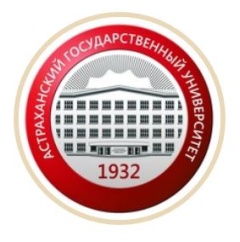 ЭКОЛОГИЧЕСКИЕ ПРОБЛЕМЫ АСТРАХАНСКОЙ ОБЛАСТИENVIRONMENTAL PROBLEMS OF ASTRAKHAN REGIONИ.И. ИвановI.I. IvanovФедеральное государственное бюджетное образовательное учреждение высшего образования 
«Астраханский государственный университет»Federal state budget educational establishment of higher education «Astrakhan State University»Аннотация: в статье рассматриваются основные экологические проблемы Астраханской области.Abstract: the article is devoted to the main environmental problems of Astrakhan region.Ключевые слова: экология, экологические проблемы, Астраханская область.Key words: ecology, environmental problems, Astrakhan region.Текст статьи Текст статьи Текст статьи Текст статьи Текст статьи Текст статьи Текст статьи [1].Библиографический список1. Иванов, И.И. Экологические проблемы Астраханской области / И.И. Иванов. – Астрахань, Изд-во АГУ, 2010. – 20 с.Фамилия Имя Отчество (полностью)Место работыНаучное звание, степень, должностьНазвание статьиФорма участияОчная / заочнаяПочтовый адрес с индексом и указанием лица для пересылки сборника материаловКонтактный телефон (сотовый)E-mailНазвание секции, в которой планируется публикация статьиСертификатНужен / не нуженВариант сборникаБумажный / электронный